План работы компьютерного класса на зимних каникулах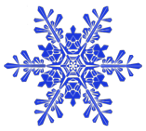 2018-2019 учебного годаДень неделиМероприятие Класс Ср 26.12«Интерактивное путешествие по странам»8Чт 27.12«Макет новогодней презентации»7Пт 28.12«Макет презентаций  с Рождеством! »6Суб 29.12«Рисунки компьютерной графики»8 Пт 4.01«Очевидное - невероятное. Возможности компьютерного редактора»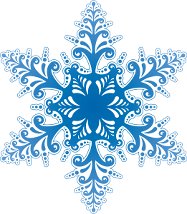 10Суб 5.01« Первые шаги в анимации»7